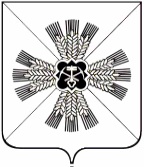 КЕМЕРОВСКАЯ ОБЛАСТЬАДМИНИСТРАЦИЯ ПРОМЫШЛЕННОВСКОГО МУНИЦИПАЛЬНОГО ОКРУГАПОСТАНОВЛЕНИЕот  «26» октября 2020 г. №    1687-Ппгт. ПромышленнаяО дополнительных мерах по противодействию распространению новой коронавирусной инфекции (COVID-19)	На основании распоряжения Губернатора Кемеровской области – Кузбасса от  25.10.2020  № 162-рг  «О дополнительных мерах по противодействию распространению новой коронавирусной инфекции (COVID-19)»:1. В период с 26.10.2020 по 22.11.2020:      1.1. Руководителям общеобразовательных организаций, профессиональных образовательных организаций, организаций дополнительного образования, осуществляющих деятельность на территории Промышленновского муниципального округа, организовать образовательный  процесс с применением электронного обучения и дистанционных образовательных технологий в порядке, определяемом администрацией образовательной организации.1.2. Рекомендовать работодателям, осуществляющим деятельность на территории Промышленновского муниципального округа, обеспечить:1.2.1. Перевод работников (исполнителей по гражданско-правовым договорам) на дистанционный режим работы:не менее 30 процентов работников;всех работников в возрасте 65 лет и старше, а также работников, имеющих заболевания в соответствии с перечнем заболеваний, требующих соблюдения режима самоизоляции, являющимся приложением к распоряжению Губернатора Кемеровской  области – Кузбасса от 14.03.2020 № 21-рг «О введении режима «Повышенная готовность» на территории Кемеровской области – Кузбасса  и мерах по противодействию распространению новой коронавирусной инфекции (COVID-19)». Данное требование не распространяется на организации с непрерывным циклом работы, организации нефтегазового сектора, легкой, металлургической, машиностроительной, химической промышленности, угледобывающей и перерабатывающей отрасли, строительной отрасли, пищевой и перерабатывающей промышленности, сельского хозяйства, транспортные организации, организации жилищно-коммунального комплекса, медицинские и аптечные организации, организации осуществляющие предоставление государственных и муниципальных услуг.1.2.2. Принятие мер, направленных на минимизацию очного присутствия работников (исполнителей по гражданско-правовым договорам) на рабочих местах.1.3. Проведение официальных физкультурных мероприятий и спортивных мероприятий в рамках реализации календарных планов физкультурных мероприятий и спортивных мероприятий Промышленновского муниципального округа осуществлять без  привлечения зрителей.1.4. Приостановить с 23 часов 00 минут до 8 часов 00 минут  оказание  услуг организациями общественного питания.2. Руководители организаций независимо от организационно-правовой формы и формы собственности, индивидуальные предприниматели несут ответственность за невыполнение правил поведения при введении режима повышенной готовности в соответствии с действующим законодательством.   3. Установить, что ограничения, установленные постановлением администрации Промышленновского муниципального округа от 14.03.2020 № 502-П «О введении режима «Повышенная готовность» на территории Промышленновского муниципального округа  и мерах по противодействию распространения новой коронавирусной инфекции (COVID-19)» (в редакции постановлений  от 27.03.2020 № 591-П, от 31.03.2020 № 596-П/а, от 03.04.2020 № 630-П, от 08.04.2020 № 659-П/а, от 09.04.2020 № 669-П, от 13.04.2020 № 677-П, от 14.04.2020 № 702-П, от 16.04.2020 № 713-П, от 27.04.2020 № 748-П, от 06.05.2020 № 779-П, от 12.05.2020 № 819-П, от 25.05.2020 № 906-П, от 01.06.2020 № 921-П, от 05.06.2020 № 944-П, от 09.06.2020 № 956-П, от 20.08.2020 № 1284-П, от 11.09.2020 № 1419-П, от 19.10.2020 № 1653-П), действуют в части, не противоречащей настоящему постановлению.	4. Настоящее постановление подлежит опубликованию на официальном сайте администрации Промышленновского муниципального округа  в сети Интернет. 5. Контроль за исполнением настоящего постановления оставляю за собой. 6. Настоящее постановление вступает в силу со дня официального опубликования.Исп. А.П. Безрукова Тел. 71917	                                    ГлаваПромышленновского муниципального округаД.П. Ильин